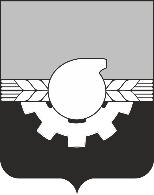 АДМИНИСТРАЦИЯ ГОРОДА КЕМЕРОВОПОСТАНОВЛЕНИЕ от 17.10.2023 № 3288О внесении изменений в постановление администрации города Кемерово от 11.08.2021 № 2306 «О демонтаже незаконно размещенных объектов»В соответствии со статьей 45 Устава города Кемерово1. Внести в постановление администрации города Кемерово 
от 11.08.2021 № 2306 «О демонтаже незаконно размещенных объектов»
(далее – постановление) следующие изменения:1.1. В пункте 3 постановления слова «31 декабря 2022 года» заменить словами «31 декабря 2024 года».1.2. Пункт 5 постановления изложить в следующей редакции: «5. Контроль за исполнением настоящего постановления возложить на первого заместителя Главы города Мельника В.П.».1.3. Приложение к постановлению изложить в редакции согласно приложению к настоящему постановлению. 2. Комитету по работе со средствами массовой информации администрации города Кемерово обеспечить официальное опубликование настоящего постановления и разместить настоящее постановление 
на официальном сайте администрации города Кемерово в информационно-телекоммуникационной сети «Интернет».3. Контроль за исполнением настоящего постановления возложить 
на первого заместителя Главы города Мельника В.П.Глава города                                                                                         Д.В. АнисимовПРИЛОЖЕНИЕк постановлению администрации города Кемеровоот 17.10.2023 № 3288СОСТАВкомиссии по демонтажу незаконно размещенного объектаПредседатель комиссии:Кондратьев Алексей Владимировичначальник управления архитектуры и градостроительства администрации города КемеровоЧлены комиссии:Ильюхина Екатерина Борисовнаконсультант-советник отдела муниципального земельного контроля управления архитектуры и градостроительства администрации города КемеровоШагаева Мария Александровнаконсультант-советник отдела муниципального земельного контроля управления архитектуры и градостроительства администрации города Кемерово